Садоводческое некоммерческое товарищество  «Союз»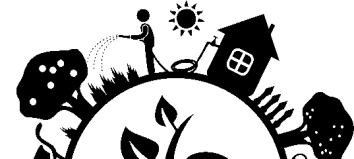 Уведомление о проведении  общего собраниячленов СНТ «Союз» в форме очно-заочного голосованияУВАЖАЕМЫЙ САДОВОДЫ!Члены СНТ и граждане, ведущие садоводство без участия в товариществе, Просим Вас принять участие в   общем собрании членов СНТ «Союз» в форме очно-заочного голосования.Очное голосование СОСТОИТСЯ:  28.05. 2022г. в 15час.00мин. Заочное голосование СОСТОИТСЯ: в период с 16.05.22г. до  15час.00мин. 28.05.2022г. Прием бюллетеней заочного голосования оканчивается до начала собрания 28.05.2022 г. до                               15 час. 00мин. Отправить по эл/почте kukarinskaya@yandex.ru   и WhatsApp, почтой России.Место (адрес) голосования:143212, Московская область, Можайский район, д. Шиколово  СНТ «Союз».Инициатор собрания: правление СНТ.